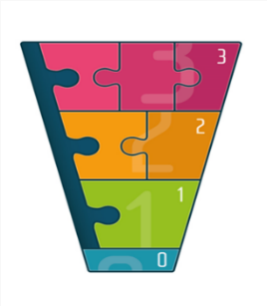 Betre tverrfagleg innsats- BTISAMTYKKE TIL DRØFTING I BTI- TEAMTeamet består av representantar frå helsestasjonen/skulehelsetenesta, PPT, skulelege, barnevernstenesta, prosjektleiar BTI og kommunepsykolog.  Andre instansar deltek ved behov.Målet med å drøfte saka i BTI- teamet er at stafetthaldar skal få innspel til korleis barnet/ungdommen/familien kan få best mogleg hjelp. Vi/eg er samd i at opplysningar som er viktige for trivsel og utvikling hjå barnet vårt/mitt kan delast i det tverrfaglege BTI- teamet. Me/eg samtykkjer til at følgjande informasjon kan delast med BTI- teamet:             Alt som vert vurdert å vere naudsynt for problemstillinga            Avgrensa informasjonDesse opplysningane kan delast:Opplysningar om barnet:Namn:_________________________________  Fødselsdato:_________________________ Barnehage/skule: ________________________ Utfylt dato: Stad: Eventuelle kommentarar frå barnet/føresette: Samtykket gjeld kun for eit møte i tverrfagleg BTI- team, og ikkje for vidare informasjonsutveksling. Samtykket kan på eit kvart tidspunkt trekkast tilbake. Føresett med foreldreansvar: _______________________________ Føresett med foreldreansvar: _______________________________ Barn over 15 år: __________________________ Stafetthaldar: ____________________________